В соответствии с Постановлением Правительства Оренбургской области от 26.02.2014  № 118-пп «Об утверждении порядка организации ярмарок и продажи товаров (выполнения работ, оказания услуг) на них на территории Оренбургской области», протестом  прокуратуры Соль-Илецкого района от 16.01.2020 № 07-01-2020 постановляю:	1.Отменить:	1.1 Постановление администрации муниципального образования Соль-Илецкий городской округ от 13.01.2017 № 17-п «Об утверждении порядка проведения сельскохозяйственных ярмарок выходного дня на территории Соль-Илецкого городского округа Оренбургской области».   	1.2 Постановление администрации муниципального образования Соль-Илецкий городской округ от  19.12.2017  № 3285-п  «О внесении изменений в постановление от 13.01.2017 года № 17-п «Об утверждении порядка проведения сельскохозяйственных ярмарок выходного дня на территории Соль-Илецкого городского округа Оренбургской области»». 2. Контроль за исполнением настоящего постановления оставляю за собой.3. Постановление вступает в силу после его официального опубликования (обнародования). Заместитель главы администрацииСоль-Илецкого городского округа –руководитель аппарата                                                                         В.М.НемичВерно Ведущий специалист организационного отдела                                                              Е.В. ТелушкинаРазослано: в прокуратуру Соль-Илецкого района, организационный отдел, управлению сельского хозяйства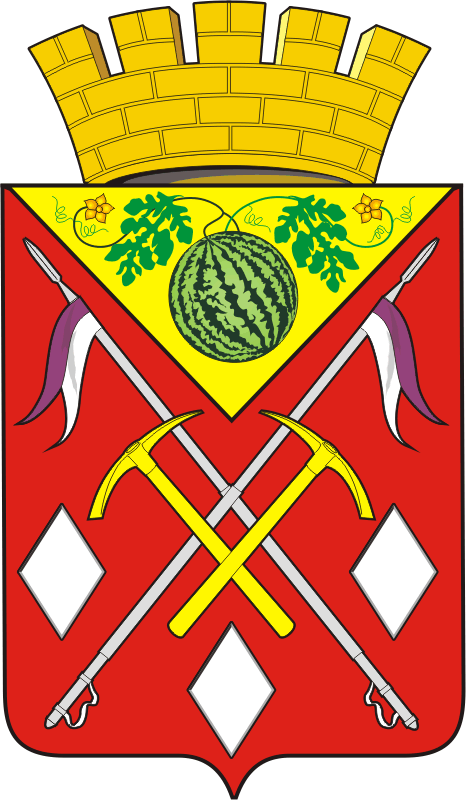 АДМИНИСТРАЦИЯМУНИЦИПАЛЬНОГО ОБРАЗОВАНИЯСОЛЬ-ИЛЕЦКИЙ ГОРОДСКОЙ ОКРУГОРЕНБУРГСКОЙ ОБЛАСТИПОСТАНОВЛЕНИЕ
31.01.2020 № 154-пОб отмене  постановлений администрации муниципального образования Соль-Илецкий городской округ  